Den prevence v LENTILCE 2.8.2017Dnes jsme zavítali do LENTILKY, kde na nás čekaly děti se sluchovými vadami. Za pomocí super tlumočnice jsme dopoledne dětem představili prezentaci, o tom kdy nastává a jak se chovat při mimořádné událost.Odpoledne jsme přivezli zásahové obleky a hasicí přístroje. Děti se učily pracovat s RHP a přitom okusily, jak je náročné pracovat v zásahovém obleku.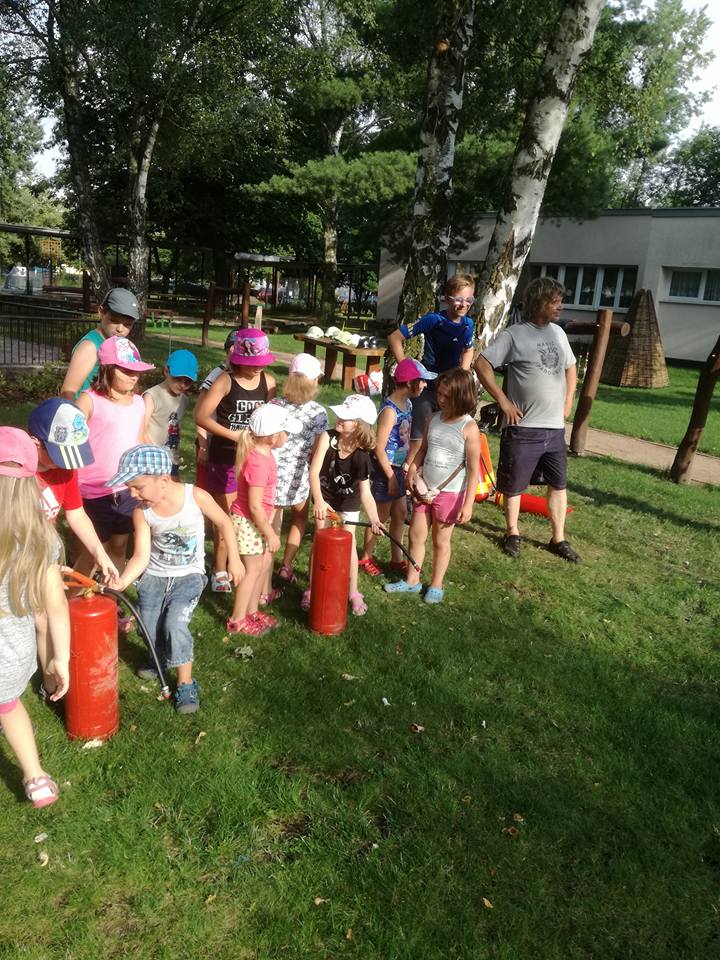 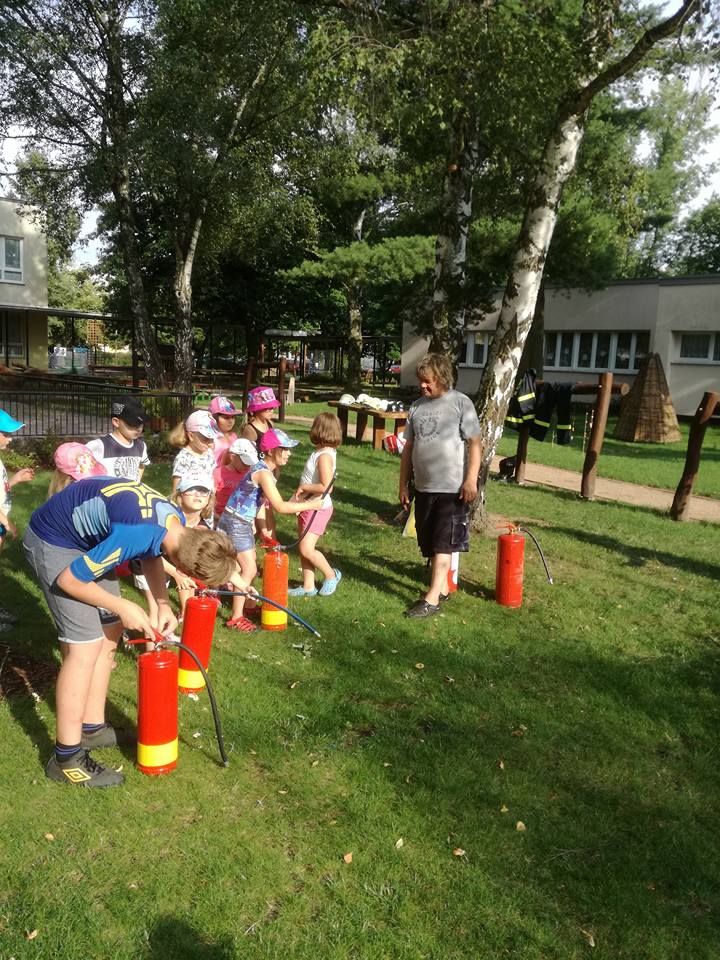 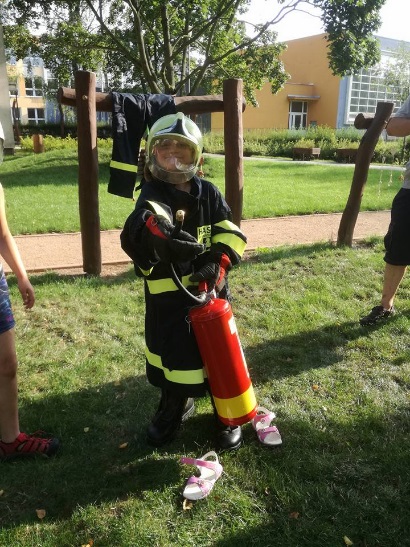 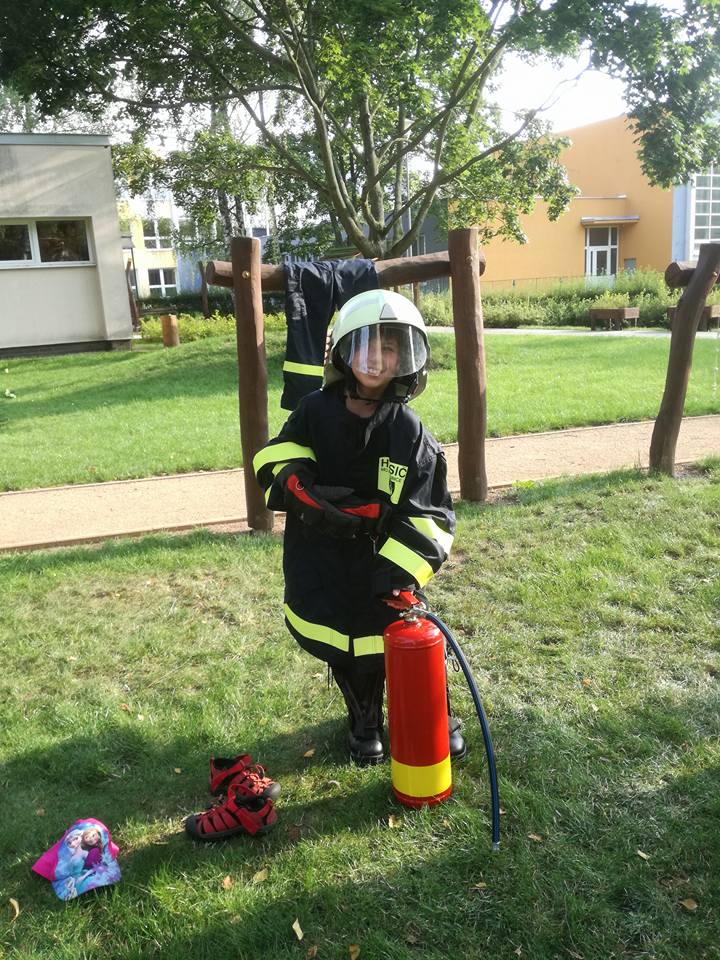 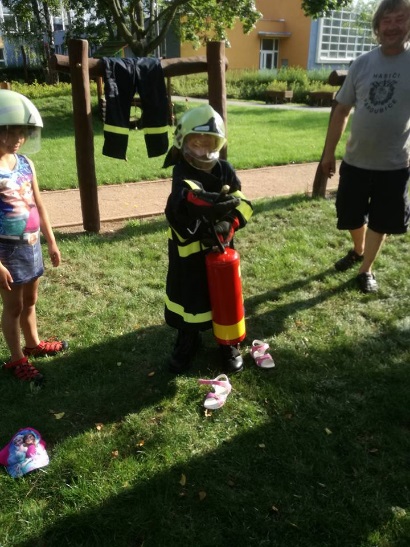 